Name of tool/appSimpleMind 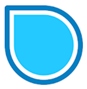 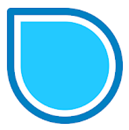 Homepagehttps:// simplemind.eu/Useful for (subject)Not subject dependentEasy to handle (yes/no/it’s OK)Yes, create awesome mindmaps very easilyProgram must be downloaded (yes, no)YesThis additional program is necessary for downloadAvailable for Android and iOS on Google Play and App -StoreCostsFreeExamplesMindmap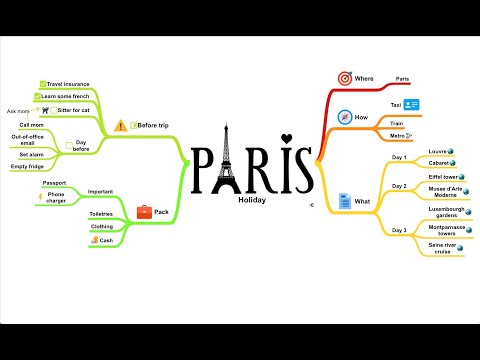 